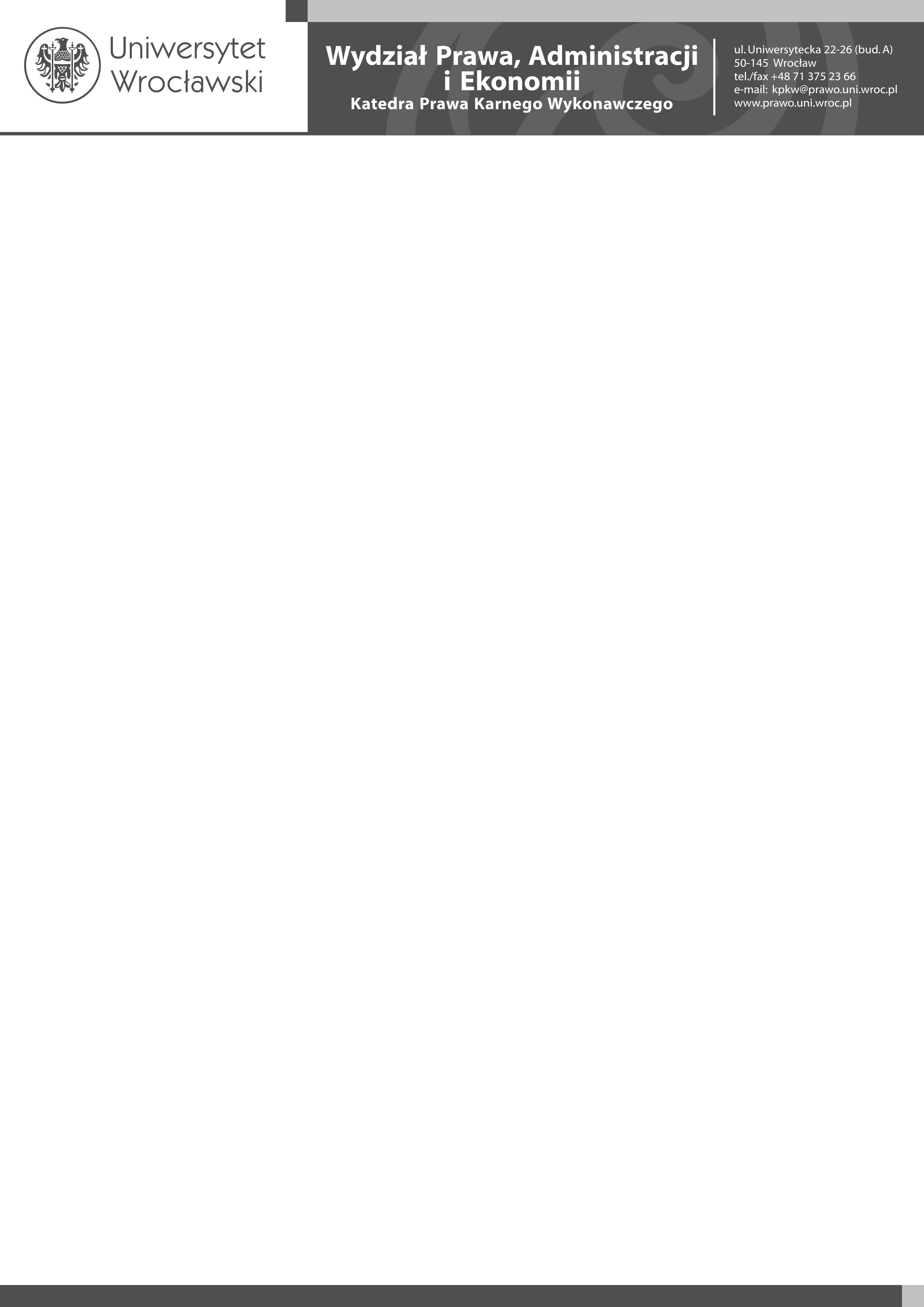 Zagadnienia egzaminu magisterskiegoOrgany prawa karnego wykonawczegoFundusz pomocy pokrzywdzonym i pomocy postpenitencjarnejSkarga na decyzje w toku postępowania wykonawczego (art. 7 kkw)Rada Główna ds. Społecznej Readaptacji i Pomocy SkazanymPrawa i obowiązki kuratora zawodowegoProbacja w systemie prawa polskiegoPrzesłanki warunkowego zwolnienia z reszty kary pozbawienia wolnościZamiana kary grzywny na pracę społecznie użytecznąRodzaje zakładów karnychKlasyfikacja skazanychOdroczenie wykonania kary pozbawienia wolności.System programowanego oddziaływaniaSystem terapeutycznyPrawa skazanych odbywających karę pozbawienia wolności.Obowiązki skazanych odbywających karę pozbawienia wolności.                                                                Obrona w postępowaniu karnym wykonawczym.Umorzenie i zawieszenie postępowania wykonawczego (art. 15 kkw).Nadzór penitencjarny w/g kodeksu karnego wykonawczegoTypy zakładów karnychKomisja penitencjarna jako organ prawa karnego wykonawczegoZwalnianie skazanych z zakładów karnych i warunki udzielania im pomocyZatrudnienie skazanych odbywających karę pozbawienia wolności Warunki bytowe skazanych na karę pozbawienia wolnościCele wykonywania kary pozbawienia wolnościOdroczenie i rozłożenie na raty kary grzywnyTypy zakładów psychiatrycznych w których wykonuje się lecznicze środki zabezpieczająceNagrody stosowane wobec skazanych na karę pozbawienia wolnościKary dyscyplinarne stosowane wobec skazanych na karę pozbawienia wolnościWykonywanie tymczasowego aresztowaniaŚrodki oddziaływania penitencjarnego